H L Á Š E N Í   M Í S T N Í H O   R O Z H L A S U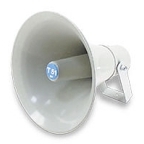 ČTVRTEK – 29. 11. 2018Milí spoluobčané.Přejeme vám příjemné dopoledne.Poslechněte si naše hlášení.SDH Přáslavice svolává na pátek 30. listopadu na 19.30 hodin do hasičské zbrojnice členskou schůzi, na které je účast všech členů potřebná. Hasiči Přáslavice vás srdečně zvou na PUNČIÁDU S HUDBOU v sobotu 1. prosince od 17.00 hodin na náměstíčko u fontány. Hrát bude Olomoucké saxofonové kvinteto, nebude chybět punč, koláčky a malá ruční dílna pro děti. Přijďte si vychutnat blížící se předvánoční atmosféru a pokud možno, hrníčky na punč si vezměte s sebou. Z důvodu pracovní neschopnosti vedoucí ŠJ se stravné placené v hotovosti vybírá vždy v úterý a ve čtvrtek od 9.00 do 11.00 hodin u paní účetní v budově ZŠ. Toto opatření platí až do odvolání. Děkujeme za pochopení.